EVALUACIÓN DIAGNÓSTICALECTURA DE MANUALES Y PLANOSNombre: ____________________________________________    Fecha: ______________Puntaje Ideal:     25 puntos       Puntaje Obtenido:_______    Nivel de Logro: __________La siguiente evaluación diagnóstica tiene por objetivo identificar tus conocimientos previos acerca de tipos de mecanizado, acabado superficial, vistas y dibujo CAD. Para obtener tu nivel de logro de la evaluación, se considerarán los siguientes niveles: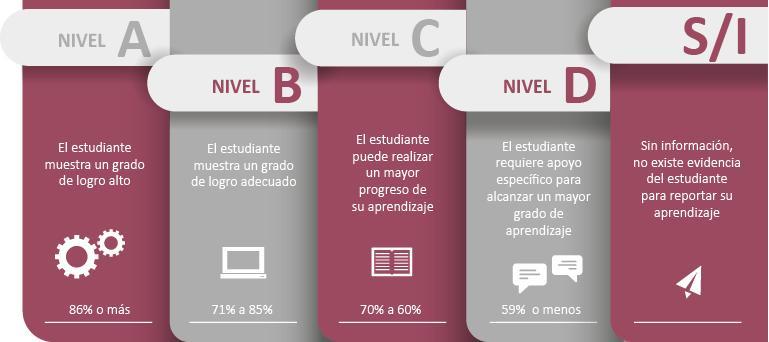 Fuente: Criterios de evaluación, calificación y promoción de estudiantes de 1° básico a 4° año medio – UCE.INSTRUCCIONESDesarrolla la evaluación diagnóstica de manera individual.Lee atentamente las preguntas antes de contestar.Dispones de 30 minutos para responder.PREGUNTAS ABIERTASNombra 3 tipos de procesos de fabricación con desprendimiento de material. (3 puntos)Nombra 3 tipos de procesos de fabricación sin desprendimiento de material.                                                                                                                       (3 puntos)Términos pareados Une los siguientes valores de rugosidad con la clase de rugosidad que corresponda.										(6 puntos)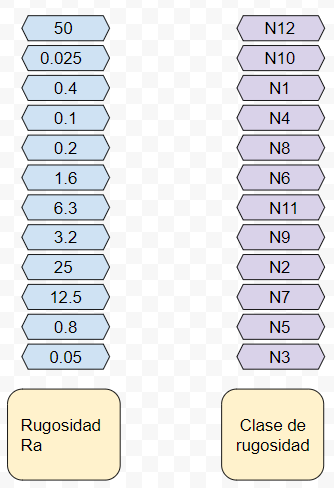 Indica a qué hacen referencia los siguientes símbolos: 									(4 puntos)Realiza un croquis con las vistas de la siguiente pieza:										(3 puntos)Criterio de evaluación:  Indica el nombre de los siguientes comandos de AutoCAD.(6 puntos)Niveles de Logro: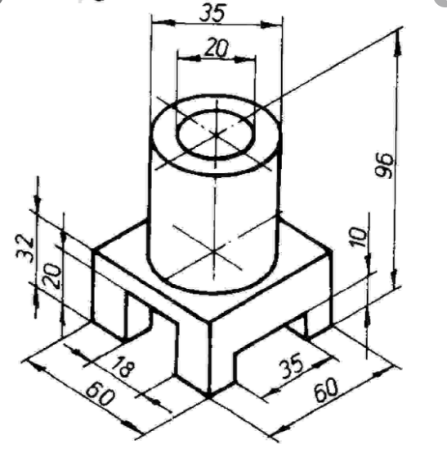 Excelente(3)Satisfactorio(2)En proceso de logro(1) Croquis con vistas  El dibujo contiene con gran precisión las vistas necesarias  para representar los detalles de la pieza.El dibujo contiene con precisión las vistas necesarias para representar los detalles de la pieza. El dibujo contiene en forma parcial las vistas  para representar los detalles de la pieza.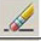 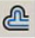 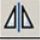 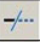 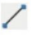 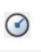 Puntaje25242322212019181716151413%100969288848076726864605652NivelAAAABBBBCCCDDPuntaje1211109876543210%48444036322824201612840NivelDDDDDDDDDDDDDComentarios